PHIẾU ĐĂNG KÝ KẾT QUẢ ĐỀ TÀI KHOA HỌC VÀ CÔNG NGHỆTHÔNG TIN CHUNGA1. Tên đề tàiTên tiếng Việt: ……………………………………………………………………………..Tên tiếng Anh: ……………………………………………………………………………..A2. Thuộc ngành/nhóm ngànhA3. Loại hình nghiên cứu Nghiên cứu cơ bản Nghiên cứu ứng dụng Nghiên cứu triển khaiA4. Thời gian thực hiệnTheo Hợp đồng đã ký kết: từ tháng …../…… đến tháng …./…….Được gia hạn (nếu có): từ … đến …                   A5. Kinh phíTổng kinh phí: …. (triệu đồng), gồmKinh phí từ ĐHQG-HCM:                                         ………....triệu đồngKinh phí từ nguồn huy động (vốn tự có và vốn khác):  ………triệu đồngA6. Chủ nhiệmHọc hàm, học vị, họ và tên: ....................................................................Ngày, tháng, năm sinh: ............................................... Nam/ Nữ: .......................................Điện thoại: ...................................................; Fax: ...................................................Email: : ...................................................A7. Cơ quan chủ trìTên cơ quan: ...................................................................................................... Họ và tên thủ trưởng: ................................................................................................Điện thoại: ...................................... Fax: ..............................................................................E-mail: ...................................................................................................................................A8. Nghiệm thuQuyết định thành lập hội đồng đánh giá nghiệm thu do Giám đốc ĐHQG-HCM ký ban hành số …./QĐ-ĐHQG-KHCN, ngày ../../….Họp nghiệm thu chính thức ngày..../...../.... tại .........................................................................NỘI DUNG ĐĂNG KÝB1. Danh sách tác giảB2. Bảo mật thông tin Phổ biến rộng rãi  Phổ biến hạn chế Bảo mậtB3. Sản phẩm (ghi số lượng cụ thể)B4. Mô tả sản phẩmTên sản phẩm: ..........................................................................................................Mô tả (sơ lược quy trình sản xuất; sản phẩm và đặc tính kỹ thuật; lĩnh vực áp dụng; yêu cầu nguyên vật  liệu; yêu cầu nhà xưởng, nhiên liệu...; yêu cầu nhân lực ) Công suất, sản lượng: ………………………………………………………………Mức độ triển khai: ………………………………………………………………….Số liệu kinh tế (đơn giá thành phẩm, giá thiết bị, phí đào tạo, phí vận hành, phí bản quyền, phí bí quyết, tỷ lệ xuất khẩu sản phẩm...): ......................................................................................Hình thức chuyển giao (chìa khóa trao tay, liên doanh, bán thiết bị, bán li-xăng ...): .............................Dạng tài liệu (công nghệ, dự án, tiến bộ kỹ thuật...): .............................................................Địa chỉ liên hệ: .......................................................................................................................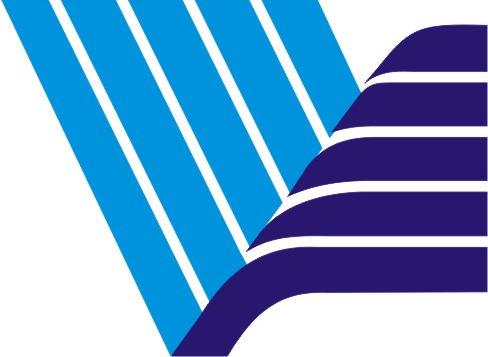 Đại học Quốc giaThành phố Hồ Chí MinhMẫu  R09Đại học Quốc giaThành phố Hồ Chí MinhMã số đề tài: …………………….Đại học Quốc giaThành phố Hồ Chí MinhĐại học Quốc giaThành phố Hồ Chí Minh Khoa học Xã hội Toán Khoa học và Công nghệ Vật liệu Khoa học Nhân văn Vật lý Năng lượng Kinh tế, Luật Hóa học và Công nghệ Hóa học Cơ khí,Tự động hóa, Kỹ thuật Giao thông Quản lý Sinh học và Công nghệ Sinh học Điện – Điện tử Khoa học Sức khỏe Công nghệ Thông tin và Truyền thông Khoa học Trái đất và Môi trường Xây dựng Khác:….TTHọc hàm, học vị, họ tênĐơn vị công tác12345 Báo cáo tổng kết...................quyển  Băng video.................băng Báo cáo đề tài nhánh....................quyển Ảnh ...........................tấm Báo cáo chuyên đề  ......................quyển Đĩa CD.....................đĩa Bản đồ ......................tờ                                                  Văn bản, chứng từ tài chính Phim .........................cuộn Khác :………………….Ngày ... tháng ...... năm ....Cơ quan chủ trì(Họ tên, chữ ký, đóng dấu)Ngày ... tháng ...... năm ....Chủ nhiệm(Họ tên và chữ ký)